Администрация Кушвинского городского округаУправление образования  Кушвинского городского округа(УО КГО)П Р И К А З10.02.2015										№ 33Об утверждении плана первоочередных мероприятий Управления образования Кушвинского городского округа по реализации регионального проекта «Уральская инженерная школа» на 2015-2016гг.В соответствии с Указом Губернатора Свердловской области от 06.10.2014 №453 - УГ «О комплексной программе «Уральская инженерная школа», с целью реализации  комплексной программы «Уральская инженерная школа» и  формирования интереса детей к профессиям технической направленности в образовательных учреждениях Кушвинского городского округаПРИКАЗЫВАЮ:	1. Утвердить план первоочередных мероприятий Управления образования Кушвинского городского округа по реализации регионального проекта «Уральская инженерная школа» на 2015-2016гг. (прилагается).	2. Отделу развития содержания образования (Мирошниченко Г.Д.) обеспечить выполнение плана в соответствии со сроками. 	3. Контроль за исполнением приказа оставляю за собой.Начальник управления образования                                    		Л.В. Ларина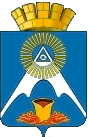 